Dne 3. března 2023 proběhlo školní kolo matematické olympiády za účasti 48 soutěžících, zastoupení zde měli žáci všech oborů a všech ročníků.Výsledková listinaMatematická olympiáda – 1. kategorieJakub Kantor 				LA2		18,5 bodůMagdaléna Vrchovská 			AZ2		18Markéta Kuczová				AZ2		17Simona Foltynová				MZ1		16,5Daniel Brus					PS1A		16Sára Czakóová				AZ2		16Matematická olympiáda – 2. kategorieBořek Čuda 					LY4		20,5 bodůPhilip Svoboda		 		LY3		20Hana Gavlasová				LY4		17Jakub Mareth				LY3		16Ondřej Mikoláš				LY3		13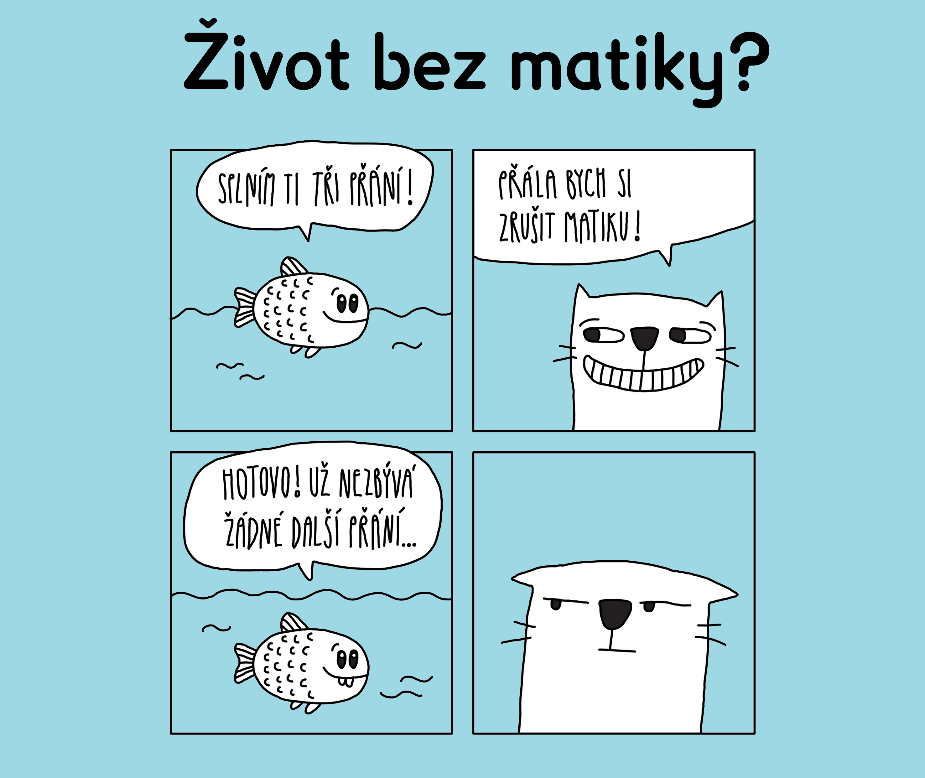 Vítězům blahopřejeme a všem soutěžícím přejeme radost z matematiky.